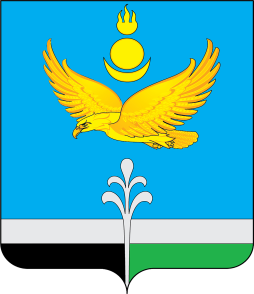 РОССИЙСКАЯ ФЕДЕРАЦИЯИРКУТСКАЯ ОБЛАСТЬНУКУТСКИЙ РАЙОНАДМИНИСТРАЦИЯМУНИЦИПАЛЬНОГО ОБРАЗОВАНИЯ «НУКУТСКИЙ РАЙОН»ПОСТАНОВЛЕНИЕ06 февраля 2023                                           № 55                                          п. НовонукутскийО внесении изменения в уставМуниципального бюджетного учреждениякультуры «Межпоселенческая  центральная библиотека Нукутского района», утвержденного постановлением Администрациимуниципального образования «Нукутский район»от 13.07.2020 №303В соответствии с Федеральным законом от 29.12.1994 №78-ФЗ «О библиотечном деле», Федеральным законом Российской Федерации от 12.01.1996 №7-ФЗ «О некоммерческих организациях», Федеральным законом Российской Федерации от 06.10.2003 №131-ФЗ «Об общих принципах организации местного самоуправления в Российской Федерации», Порядком создания, реорганизации, изменения типа и ликвидации муниципальных учреждений муниципального образования «Нукутский район», а также утверждения уставов муниципальных учреждений и внесения в них изменений, утвержденного постановлением Администрации муниципального образования «Нукутский район» от 20.05.2017 №164, руководствуясь ст.35 Устава муниципального образования «Нукутский район»,  АдминистрацияПОСТАНОВЛЯЕТ:Внести изменения в Устав Муниципального бюджетного учреждения культуры «Межпоселенческая центральная библиотека Нукутского района», утвержденного постановлением Администрации муниципального образования «Нукутский район» от 13.07.2020 №303 (Приложение №1).Директору Муниципального бюджетного учреждения культуры «Межпоселенческая центральная библиотека Нукутского района» (Андреева Л.И.) в установленном законом порядке обеспечить регистрацию изменений в устав в налоговом органе.Опубликовать настоящее постановление в печатном издании «Официальный курьер» и разместить на официальном сайте муниципального образования «Нукутский район».Контроль за исполнением настоящего постановления возложить на заместителя мэра муниципального образования «Нукутский район» по социальным вопросам М.П. Хойлову. Мэр                                                                                              С.Г. ГомбоевПриложение №1к постановлению Администрации МО «Нукутский район»от 06.02.2023  № 55ИЗМЕНЕНИЯ В УСТАВ МУНИЦИПАЛЬНОГО БЮДЖЕТНОГО УЧРЕЖДЕНИЯ КУЛЬТУРЫ «МЕЖПОСЕЛЕНЧЕСКАЯ ЦЕНТРАЛЬНАЯ БИБЛИОТЕКА НУКУТСКОГО РАЙОНА»Пункт 1.7. Раздела 1 Устава изложить в следующей редакции:«1.7. Учреждение является методическим центром муниципальных библиотек Нукутского района и координирует деятельность муниципальных библиотек Нукутского  района.».